ST BEDE’S COLLEGE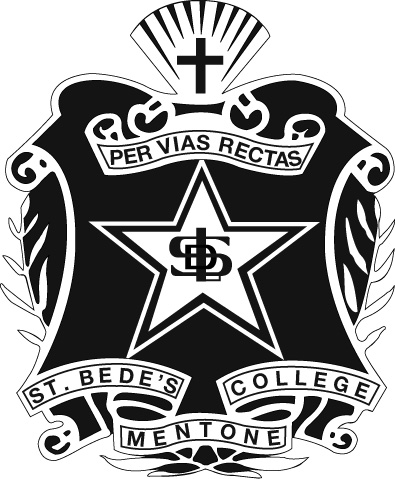 2 MENTONE PARADE, MENTONE, VICTORIA 3194Phone: 9582 5999     Fax: 9582 5757www.stbedes.catholic.edu.auABN:  59 127 195 135CHANGE OF DETAILSElectronic CommunicationSTUDENTS’ DETAILS:HOME - MOTHER’S DETAILS:  Primary Contact - Please fill out all detailsHOME - FATHER’S DETAILS:  Secondary Contact – write ‘as above’ if the same address as Mother’s DetailsBILLING ADDRESS:  This is important – Please fill out on every formOTHER DETAILS:  (Please provide any other important information eg,if  student’s main residence has changed)Parent Signature: 	 Date:	Student’s Name:Mobile:Student’s Name:Mobile:Student’s Name:Mobile:Mother’s Name:Home Address:Postal Address:
(If different from above)Phone:HOME:WORK:Phone:MOBILE: Receives SMSEmail:Father’s Name:Home Address:(Please amend any details if different from above)Post Code:Post Code:Post Code:Postal Address:
(If different from above)Phone:HOME: WORK:WORK:Phone:MOBILE:Receive SMSReceive SMSEmail:(Please amend any details if different from above)Address:(Please amend any details if different from above)Post Code: